СЛАЙД 1     про школу  Слайди 2-4Семінар – практикум заступників директорів з навчально – виховної роботизакладів загальної середньої освіти району«Аксіоми самоосвіти сучасного педагога»І. Організаційний блок. 1). Рефлексія. Прийом «Прикрашаємо ялинку»(Незабаром свято Нового року, Різдво. Пропоную створити святкову атмосферу і прошу на різнокольорових паперових фігурках-кульках написати  новорічні побажання колегам і прикрасити ними ялинку)  2). Мотивація, постановка завдань.Фещенко І.Г.Учитель – основна дійова особа у реформуванні сучасної освіти. Змінюються орієнтири освіти – змінюється й сам вчитель, змінюється мета й завдання його освітянської діяльності. Сучасний педагог має бути готовим до змін, а тому доволі актуальною є проблема неперервної освіти (або освіти протягом життя), спрямованої на професійне становлення, удосконалення педагогічної майстерності й підвищення кваліфікації.Сучасні вимоги до педагога на перше місце ставлять систематичну самостійну роботу з розвитку професійної компетентності, поглиблення його теоретичних знань і практичних умінь. Отже, проблема самоосвіти стає все більш актуальною. Відмінною ознакою самоосвіти педагога є те, що результатом його роботи виступає розвиток учнів. Тому вчитель має постійно змінюватися, оновлюватися та розвиватися індивідуально.Адже, як вважав К.Д.Ушинський, «учитель живе до тих пір, доки він учиться, коли він перестає учитися, у ньому вмирає вчитель».За словами В.О.Сухомлинського, немає людей більш допитливих, невгамовних, більш одержимих думками про творчість, як вчителі. Отже, для того щоб навчати інших, учителю самому необхідно постійно навчатись. Прагнення до знань протягом своєї педагогічної кар’єри є безперечним гарантом його професійного становлення. Саме самоосвіта визнана одним із найефективніших шляхів розвитку професійної компетентності, який зумовлює наступність, послідовність післядипломної освіти педагога.Загальновідома істина сьогодення: досягти успіху може лише той учитель, рівень знань якого відповідає сучасним вимогам, який вільно адаптується до нових тенденцій життя і відповідає вимогам освітньої концепції «Нової Української школи».   СЛАЙДИ 5-6Тому тема сьогоднішнього семінару – практикуму - «Аксіоми самоосвіти сучасного педагога».  Сьогодні ми з вами розкриємо сутність поняття «самоосвіта», висвітлимо основні завдання самоосвітньої діяльності педагога, шляхи, мотиваційні чинники самоосвіти, розглянемо складники системи самоосвіти педагога, напрями й форми самоосвітньої роботи, а також зосередимо увагу на структурі управління самоосвітою педагога.ІІ. Теоретичний  блокВиступ директора закладу І.І. МусієнкоГоловні нормативно-правові документи Міністерства освіти України свідчать: «Педагогічні та науково-педагогічні працівники зобов’язані постійно підвищувати професійний рівень, педагогічну майстерність, загальну культуру» (Закон України «Про освіту»); «Підготовка педагогічних і науково-педагогічних працівників та професійне самовдосконалення — важлива умова модернізації освіти» (із Національної доктрини розвитку освіти).На сучасному етапі розвитку суспільства всі розуміють, що кожному громадянину необхідні універсальні знання, здатність розв’язувати свої життєві та професійні проблеми. Ідею універсальної освіти розглядають нині як головну умову розвитку особистості й суспільства загалом. В основі цієї ідеї лежить здатність людини до безперервної освіти.На дитячі та юнацькі роки випадає тривалий процес освіти, і багато молодих людей із полегшенням зітхають, коли приходять на виробництво після вищого навчального закладу, але навіть невелика перерва в освіті відкидає їх назад, бо диплом про вищу освіту — це тільки початок безперервної освіти.Здатність до самоосвіти незрівнянно важливіша за своїми результатами та впливом на людину, ніж сама освіта в навчальному закладі. «Вчити самого себе», — девіз кожної особистості, але найактуальнішим він стає для педагогів, бо внаслідок їхньої наближеності до молодого покоління здійснюють безпосередній вплив на розвиток особистості дитини. Особистісно орієнтована самоосвіта педагога забезпечує підвищення педагогічної майстерності, а в результаті — безперервний саморозвиток особистості самого педагога і його вплив на розвиток особистості учня.В. Сухомлинський уважав, що джерелом і рушійною силою самоосвітньої діяльності вчителя є потреба в знаннях: «Знати більше, ніж я знаю сьогодні». Вчений зазначав, що суттєвими причинами, які породжують цю потребу, є вимоги, що висувають до вчителя керівники школи, колеги по роботі,батьки й особливо учні. Неодноразово В. Сухомлинський наголошував: «Учень має бачити в учителеві розумну, знаючу, думаючу, закохану в знання людину. Чим глибші знання, чим ширший кругозір, ширша всебічна наукова освіченість учителя, тим більшою мірою він не тільки вчитель, а й вихователь».Самоосвітню діяльність учителя слід починати із самопізнання. Учитель мусить вивчити себе як особистість, порівняти себе з іншими, поспостерігати за собою ніби збоку. СЛАЙД 7  Девіз самопізнання добре виражений у словах:«Знайди себе в собі, підкори себе собі, оволодій собою!» Виховання почуттів, дисциплінування думки й волі, вироблення й урівноваження характеру — усе це людина має робити сама, пізнаючи себе й оволодіваючи собою.--------------------І. Г.  Фещенко   СЛАЙД  8Девіз. Неможливо жити краще, ніж проводячи життя в прагненністати досконалішим. Хто хоче зрушити світ, нехай зрушить себе. (Сократ)Мета:􀀸 сприяти активізації творчого потенціалу кожного учасника;􀀸 стимулювати бажання підвищувати свій професійний рівень;􀀸 сприяти формуванню комунікативних умінь і навичок методичної діяльності.Завдання:􀀸 забезпечити учасників знаннями про нові освітні методики;􀀸 сформувати вміння командної взаємодії;􀀸 допомогти в організації професійного самовдосконалення й самоосвіти.Мотивація учасників засідання:􀀸розвиток особистості: забезпечити професійний розвиток;􀀸соціальний добробут: удосконалити свої можливості, розвинути здібності для роботи з колективом;стимул: внести зміни в напружений темп життя;􀀸пізнавальний інтерес: задовольнити допитливий розум, вчитися заради набуття знань, які потрібні колективу;􀀸неформальні стосунки: задовольнити потребу в спілкуванні, товаристві, придбати нових друзів/однодумців.Очікувані результати:􀀸 поглиблення знань, запровадження інноваційних методів у практику методичної роботи;􀀸 формування конкурентоспроможного вчителя навчального закладу;􀀸 створення відкритого інформаційного простору в освітній системі школи.ІІІ. Практичний блок1). Поділ учасників на групи. (Прошу зайняти місця, згідно вітальних листівок: чобіток, 2). Інтелектуальна розминка              СЛАЙД1. Хто автор цих слів?􀀸 Щоб стати справжнім вихователем дітей, треба віддати їм своє серце. (В. Сухомлинський).   СЛАЙД􀀸 Щоб дати учням іскорку знань, учителю необхідно ввібрати в себе море світла. (В. Сухомлинський).   СЛАЙД􀀸 Учитель, який передає дитині лише знання, — це ремісник; той, хто виховує характер, — справжній митець у своїй справі. (С. Русова)   СЛАЙД      Народові, який не має своєї школи і не дбає про неї, призначені економічні злидні й культурна смерть. Ось через що сучасним гаслом усякого свідомого українця мусить бути завдання: рідна школа на Вкраїні                                      ( С. Русова)    СЛАЙДУ кожному вчителі має сяяти і ніколи не згасати маленька іскорка дитини.                               (В. А. Сухомлинський)    СЛАЙД       Навчити людину бути щасливою    не можна, але виховати її так,      щоб вона була щасливою, можна.    А.С. Макаренко  СЛАЙД    Виховує все: люди, речі, явища, але насамперед і найбільше — люди. З них на першому місці — батьки і педагоги. Макаренко А.С. СЛАЙД2. Продовжіть фразу     СЛАЙД􀀸СЛАЙД    Усі перемоги починаються… (з перемоги над собою).  􀀸 СЛАЙД  Хто не дивиться вперед, той… (залишиться позаду).  􀀸 СЛАЙД  Істина народжується в суперечках, та коли пристрасті вирують, істина… (зникає).  􀀸 СЛАЙД   Щоб вести людей за собою, … (йди за ними).   􀀸 СЛАЙД  Якщо можеш виправити наслідки помилки, … (ти не помилився).  3) . Робота в групах . СЛАЙД    Інтерактивна вправа «Розшифруй» Розкрити суть поняття «САМООСВІТА»  Щоб розпочати нашу роботу, потрібно розкрити поняття «сомоосвіта» та ????Презентація СЛАЙД     на слайді САМООСВІТА   С - самовдосконаленняА - аналізМ - можливостіО - організованістьО - оптимізмС - самореалізаціяВ - впевненістьІ - інтересТ - творчістьА - активністьСЛАЙД 4) . Мозковий штурм. Прийом «Вільний мікрофон».  Як ви розумієте, що таке самоосвіта?   Самоосвіта – самостійний спосіб отримання знань у певній галузі науки, мистецтва, техніки, політичного життя, культури чи будь – якого іншого ремесла.Поняття самоосвіта науковці трактують як постійне поповнення професійної та загальнокультурної інформації й систематичне оновлення індивідуального і соціального досвіду.Якими чинниками мотивується самоосвіта?СЛАЙД   Самоосвіта є об’єктивною потребою, яка мотивується такими чинниками:  щоденна робота з інформацією;творча атмосфера;конкуренція;зміни у суспільстві;громадська, суспільна думка.Процес самоосвіти містить такі мотивуючі аспекти: вона є продовженням логічного ланцюга професійної освіти (школа, виш, післядипломна освіта), а також наслідком «незадоволення» професійною освітою.Які є шляхи самоосвіти?СЛАЙД   Шляхи самоосвіти:    - систематичне читання та звернення до авторитетних джерел (на паперових та   електронних носіях); - аналіз матеріалу джерел, перевірка їх на практиці; - прослуховування виступів, доповідей в установах, до яких особа не залучена офіційно; - використання порад фахівців задля підвищення рівня власних знань чи майстерності;- дослідницька діяльність після досягнення певного рівня освіти, експерименти, моделювання, праця помічником під керівництвом досвідченого фахівця тощо.Які основні завдання самоосвітньої діяльності педагога?Основними завданнями самоосвітньої діяльності педагога є: СЛАЙДудосконалення теоретичних знань, професійної компетентності;оволодіння новими формами, прийомами навчання й виховання;вивчення й упровадження у практику перспективного педагогічного досвіду, новітніх досягнень педагогіки та психології, нових педагогічних технологій;розвиток особистісних здібностей, професійних компетентностей.СЛАЙД  5). Робота в групах. Вправа «Методичні пазли»: «Складові самоосвіти».Обговорення результатів, коментарі учасників.    Систему самоосвіти вчителя можна розглядати як сукупність складників: самооцінка, самооблік, самовизначення, самоорганізація, самореалізація, самокритичність, саморозвиток.Вам необхідно, працюючи у групах, скласти методичні пазли - визначення складових самоосвіти.Самооцінка – уміння оцінювати свої можливості. СЛАЙДСамооблік – уміння брати до уваги наявність своїх якостей. СЛАЙДСамовизначення – уміння вибрати своє місце в житті, суспільстві, уміння усвідомлювати свої інтереси. СЛАЙДСамоорганізація – уміння знайти джерело пізнання й адекватності своїм можливостям, форми самоосвіти, планувати, організувати робоче місце та діяльність.           СЛАЙДСамореалізація – реалізація особистістю своїх можливостей. СЛАЙДСамокритичність – уміння критично оцінювати переваги й недоліки власної роботи.       СЛАЙДСаморозвиток – результат самоосвіти.  СЛАЙД6). Фещенко І.Г. (презентація)Організація самоосвіти вчителя залежить від рівня його підготовки, визначення проблем, мети вдосконалення, форм і методів узагальнення досвіду. Опанування методики впровадження самоосвітньої діяльності відбувається через такі етапи:  СЛАЙД􀀸 діагностичний: діагностика ускладнень педагога, розроблення концептуальних основ, участь у навчальних і настановних семінарах;􀀸 організаційний: створення матеріальних умов, підготовлення науково- методичних матеріалів, мотивація;􀀸 практичний: послідовне вирішення всіх завдань, моніторинг, корекція;􀀸узагальнювальний: дослідження ефективності, аналіз результатів; розроблення прогнозу.Ефективність самоосвіти педагогів залежить від стилю управління педагогічним колективом. Зокрема, у нашій школі ми намагаємося здійснювати індивідуальний підхід до кожного вчителя, підтримувати його творчість, прагнення до самореалізації. Крім планової самоосвітньої діяльності, ми спонукаємо вчителів до самоосвіти впродовж навчального року, під час підготовки до науково-методичних заходів, конкурсів, виставок, за результатами відвіданих у вчителя уроків.Усі теми самоосвітньої діяльності педагогів спрямовані на розв’язання єдиної науково-методичної теми закладу. Важливим напрямом діяльності дирекції є висвітлення успіхів учителів як засіб стимулювання самоосвіти. Для цього використовуємо такі форми роботи: СЛАЙД􀀸 відкриті уроки;􀀸 співбесіди з учителями;􀀸 інструктивно-методичні консультації та наради;􀀸 презентації педагогічних знахідок;􀀸 випуски методичних бюлетенів;􀀸 проведення предметних тижнів, демонстрація методичних знахідок тощо.   ???????????? 7). Виступи керівників методоб’єднань (презентації )…8). Фещенко  І.Г.Показником ефективності самоосвіти є якість організованого вчителем навчально-виховного процесу й особисте самовдосконалення. Які ж результати самоосвітньої діяльності вчителя? Для нас це:СЛАЙД􀀸 результати вступу учнів до вишів  8 учнів, 56 місце по здачі ЗНО  із 450 навч.закл.;􀀸 результати контрольних зрізів;􀀸 результативність участі учнів в олімпіадах і конкурсах;􀀸 відкриті уроки, позакласні та позаурочні заходи як для співробітників школи, так і в межах районних заходів;􀀸 апробація підручників, навчально-методичних посібників;􀀸 підготовка рефератів для курсової підготовки.9) . Робота в групах. Скласти «ПОРТРЕТ СУЧАСНОГО компетентного заступника директора»   СЛАЙДШановні коллеги. Ми з Вами не просто педагоги, а заступники директорів, компетентні заступники. Яким, на Вашу думку, повинен бути компетентний заступник.ІV.  Підсумкова частина.    Рефлексивний блок.1). Вправа «Подарунки».  Учасники на листочках (у формі квіток) роблять для кожного у групі анонімні «подарунки» - дарують психологічні риси, наприклад: «Оксано, я дарую тобі терпіння», «Наталя, прийми у подарунок сміливість у спілкуванні з колегами» тощо.Після отримання «подарунків» члени групи обмінюються враженнями.2). Рефлексія. Прийом «Все у твоїх руках».ДАЄМО РУКУ НАМАЛЬОВАНУ. Кожен палець – якась позиція, з якої треба висловитися:«великий» – для мене було цікавим і важливим ….;«вказівний» - із цього питання я одержав конкретну допомогу….;«середній» - мені не сподобалося або було складно …..;«безіменний» - моя оцінка психологічної атмосфери…;«мізинець» - хотілося б…. Долоньки прикріплюють на стіну.3) Заключне слово Фещенко І.Г. -Дякую всім за плідну співпрацю! І закінчити наш методичний захід хочу словами американського поета і філософа РальфаУолда Емерсона.Якщо ви боїтесь, що Вас поб’ють , вважайте себе побитим.Якщо Ви гадаєте, що Ви не можете, ви не зможете ніколи.Якщо Ви вважаєте, що програєте, Ви вже програли.Тому що у всьому світі ми бачимо, що успіх починається з волі людини – усе залежить від стану розуму.Якщо Ви будете вважати, що Вас лишать позаду, це так і буде.Ваші думки мають летіти високо, щоб дати можливість Вам піднятись.Перш ніж Ви зможете отримати перемогу, Ви маєте бути впевнені в собі.Найсильніший і найшвидший не завжди перемагає у життєвих битвах.Рано чи пізно перемога дістається тому, хто вважає, що він це зможе.Тому бажаю Вам завжди бути переможцями в усіх життєвих битвах    Щоб стати справжнім вихователем дітей, треба віддати їм своє серце.    Щоб дати учням іскорку знань, учителю необхідно ввібрати в себе море світла.    Учитель, який передає дитині лише знання, — це ремісник; той, хто виховує характер, — справжній митець у своїй справі.       Народові, який не має своєї школи і не дбає про неї, призначені економічні злидні й культурна смерть. Ось через що сучасним гаслом усякого свідомого українця мусить бути завдання: рідна школа на Вкраїні.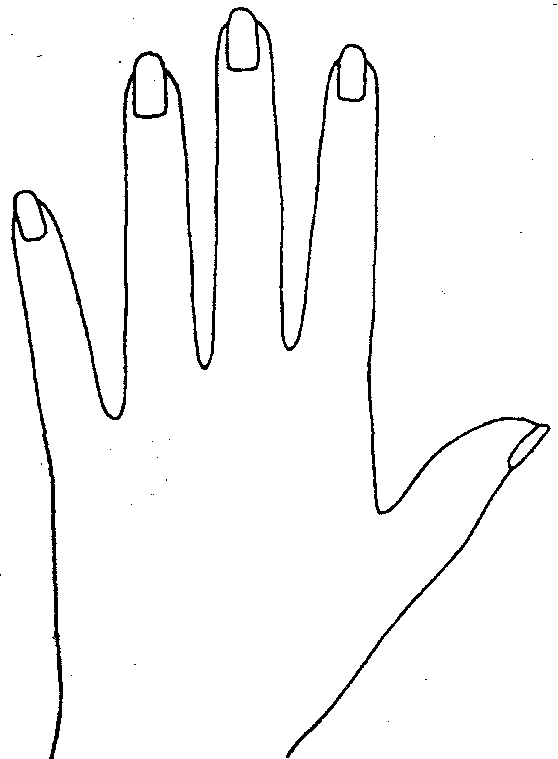 ...Якщо медикам ми ввіряємо наше здоров'я, то вихователям ввіряємо моральність і розум дітей наших, ввіряємо їхню душу, а разом з тим і майбутнє нашої  вітчизни.     К. Д. Ушинський   СЛАЙД